Детский исследовательский проект   на тему:  «За красивой улыбкой»Подготовила воспитанница  подготовительной группы   Мардыева Дарина  Руководитель  Сафина Эльвира МукатдасовнаУ меня есть мечта, когда я  вырасту, хочу стать стоматологом. Но  у стоматолога у самой должны быть здоровые и красивые зубы. Именно поэтому я  поставила перед собой цель: получить информацию о зубах и уходе за ними.Задачи: Узнать, почему болят зубы?Узнать, какие  продукты вредные, а какие полезные для зубов.Узнать, как правильно ухаживать за зубами.Гипотеза: Нужно ли регулярно ухаживать за зубами,  чтобы сохранить их здоровыми.Первый вопрос, на который я стала искать ответ, звучит так: Почему болят зубы? От воспитателя я узнала, что у человека 20 молочных зубов и 32 постоянных. Они защищены эмалью, которая придает зубам красивый блеск. Эмаль зуба – это самая прочная ткань. Она предохраняет зубы от повреждений и заболеваний. Но эмаль со временем разрушается. Отчего она может разрушиться? Мы провели с воспитателем  1 эксперимент.Взяли яйцо, половину которого обработали зубной пастой. Затем опустили яйцо в лимонную кислоту. Через несколько дней посмотрели: половина яйца, необработанная зубной пастой разрушилась.  У половины яйца, обработанной зубной пастой скорлупа стала чуть тоньше, но сохранилась.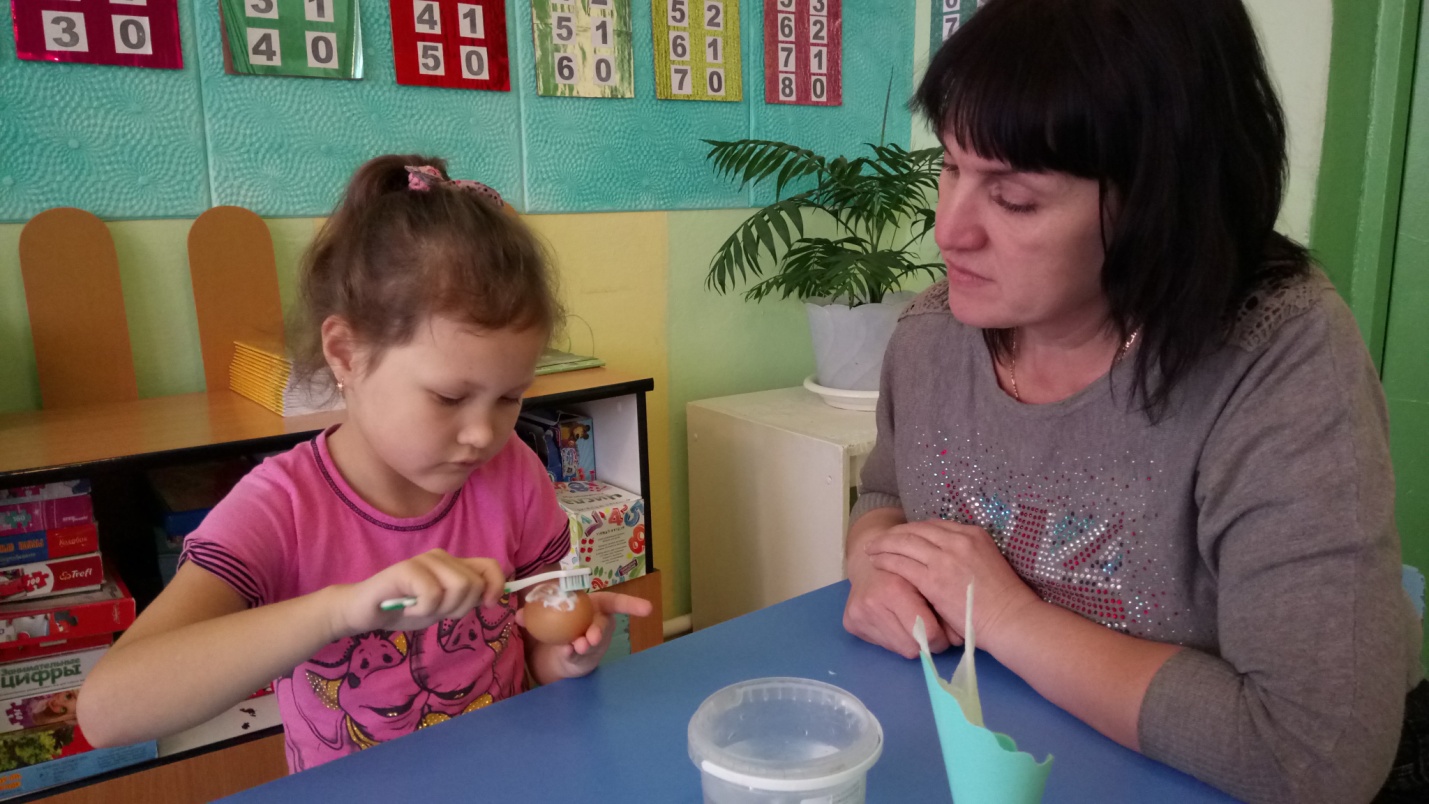 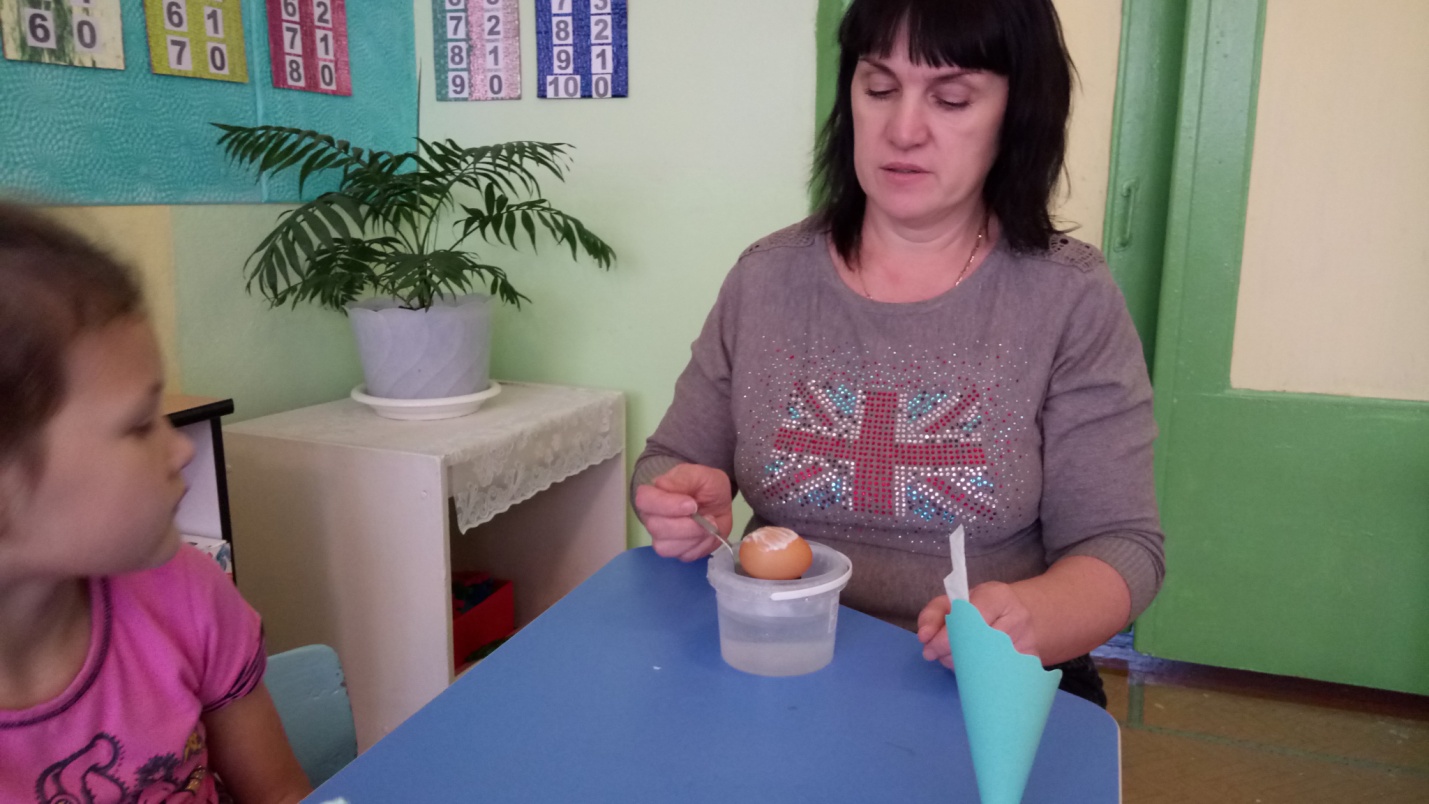 Вывод: Эмаль – разрушается под воздействием остатков пищи и вредных веществ.  Зубная паста, содержащая фтор, укрепляет эмаль.Еще я узнала, что есть болезнь, которая называется кариес. Кариес – это разрушение и гниение зуба. Он возникает из-за:-не соблюдение гигиены полости рта;-зубного налета и микробов.Для того, чтобы не было кариеса, нужно  регулярно чистить зубы и  ходить к стоматологу.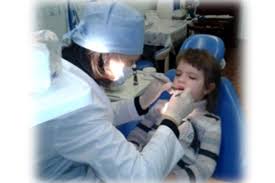 Следующий вопрос, которым я задалась, был: Какие продукты полезные, а какие вредные для зубов. Мы нашли много информации в книгах, в интернете. Из этих источников я узнала, что полезные продукты это:-фрукты;-овощи;-молочные продукты;-рыба;-зелень и др.Вредные продукты это:-газированные напитки;-сладости;-чипсы, кириешки и др.Я провела 2 эксперимент: Взяла яйцо и поместила его в кока-колу. Через несколько дней скорлупа яйца треснула, а затем  совсем разрушилась.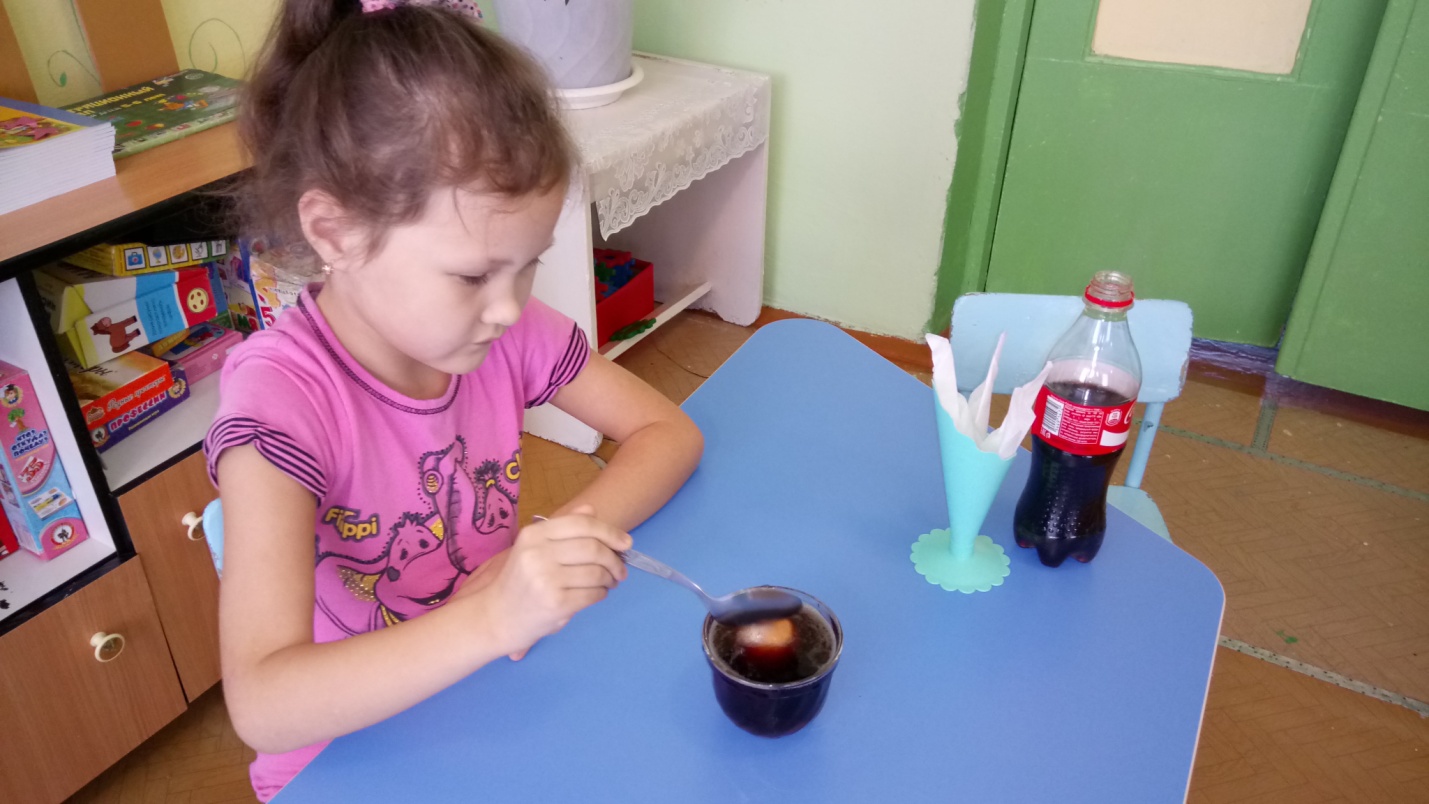 Вывод: Вредные продукты разрушают зуб.На вопрос как правильно чистить зубы я обратилась к медсестре детского сада. Она объяснила мне, что:-чистить нужно 2 раза в день;- менять щетку  хотя бы  1 раз в два месяца;- зубную пасту выдавливать на всю длину щетки;-у зубов необходимо чистить как внутреннюю поверхность, так и внешнюю. Мы провели эксперимент 3 эксперимент.Взяли стакан с чистой водой. Я почистила зубы сухой щеткой и помыла щетку в  стакане с водой. Вода стала мутной.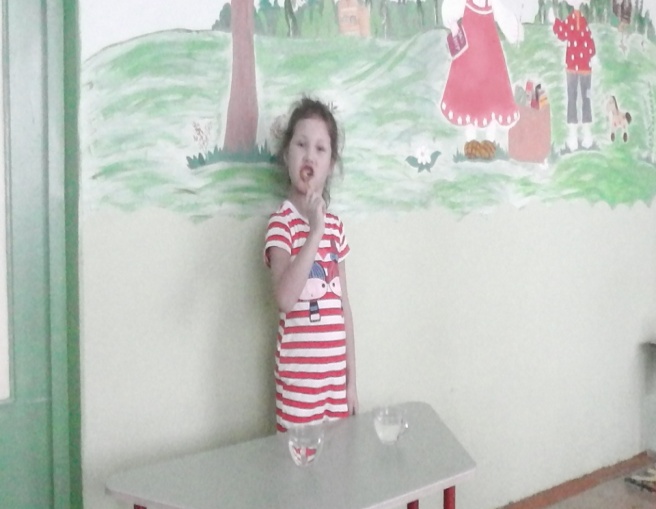 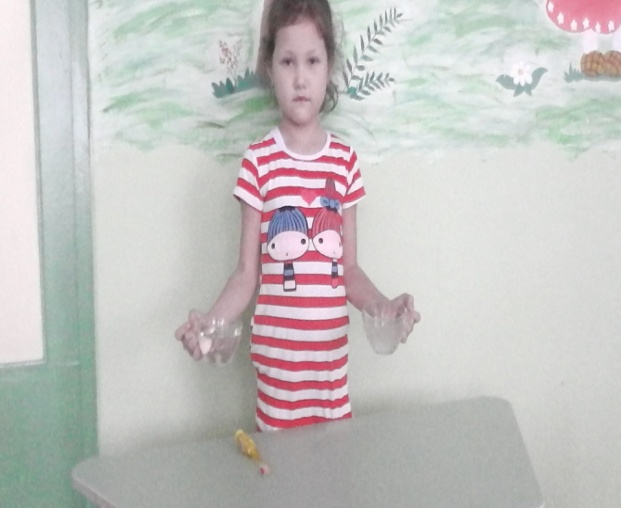 Вывод: Между зубов остается пища.4 эксперимент.Поднимаем  кисть руки вверх – представляем, что это зубы, между пальцами вкладываем небольшие кусочки бумаги – это остатки пищи, двигаем щеткой справа налево, бумага не удалилась, а если сверху вниз удаляется.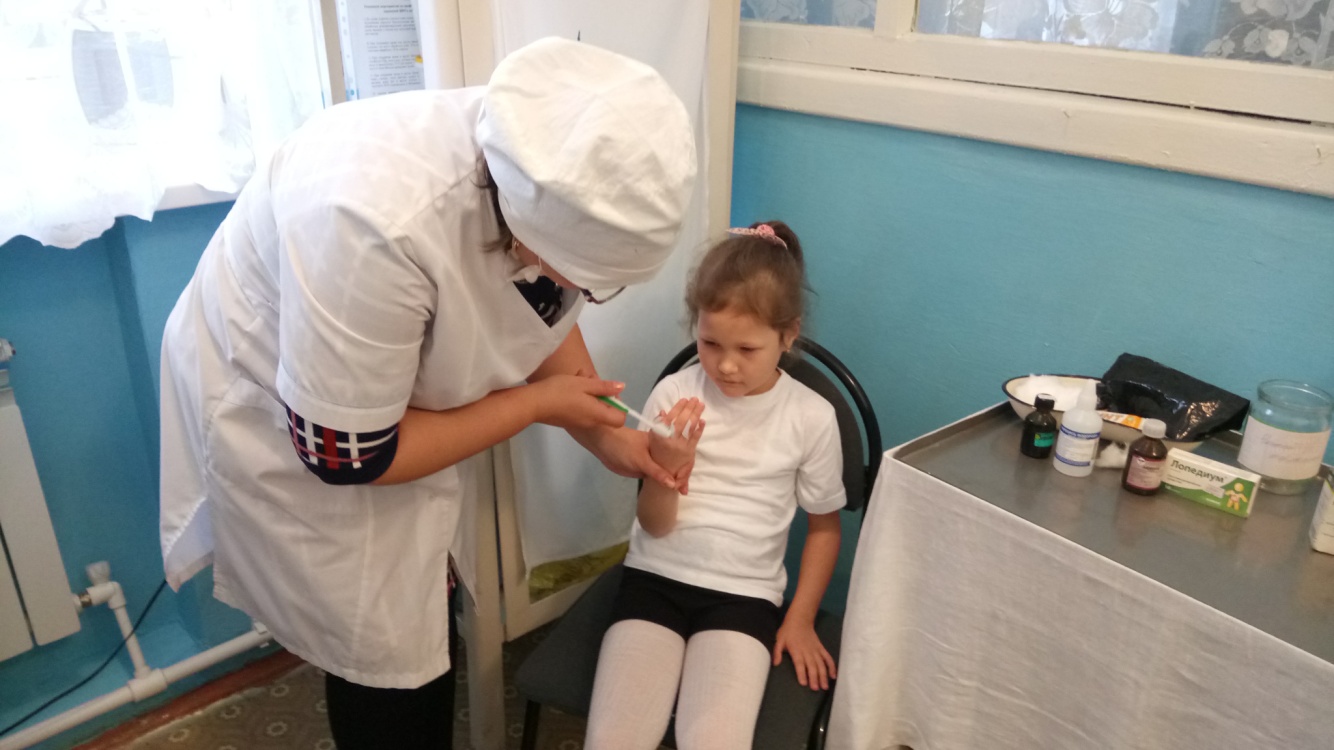 
Вывод. Зубной щеткой хорошо чистить все промежутки между зубами, после такой чистки зубам не страшны микробы.Вывод:Проведя ряд экспериментов, изучив литературу, я поняла, что регулярно ухаживая за зубами можно сохранить их здоровыми. И тогда улыбка будет вот такая. 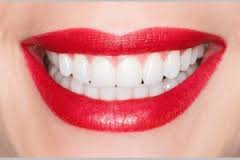 Дома с мамой  мы изготовили иллюстрированную книгу  - альбом «Как сохранить здоровые зубы»